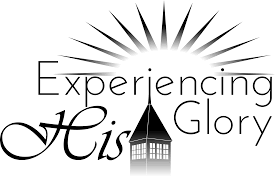 Welcome to HBCApril 21, 2024Highland Baptist Church 1500 Husband Road, Paducah, KY 42003Phone 270-442-6444 – Fax 270-442-3373           Pastor			   	                  Dr. Richard Beck           Song Leader                                                      Mr. Carl Wilson           Music Director                               Dr. Carolyn Watson-NickellBless the LORD, O my soul: and all that is within me bless his holy name.    Psalm 103:1;______________________________________________________________________ MARCH in the Year of Our Lord 2024 ADSunday		 10:30 Worship Service                          6:00  Evening Service      Monday 		          4:45 Leadership Meeting       Wednesday 	    Prayer & Choir PracticeThe choir will begin practice on a new series of songs.A great time to join the Choir      Saturday		8:30  Men’s Breakfast at MLC’s- For Revival          - For America        - For the Peace of IsraelDAYS TO REMEMBERMay 2nd - National Day of Prayer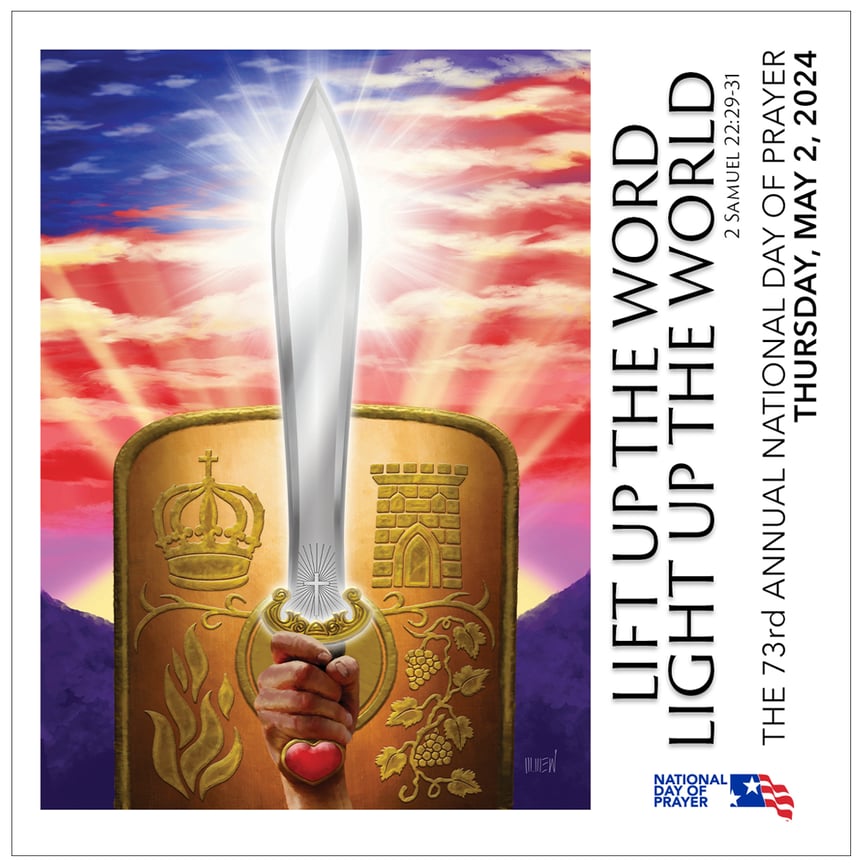 ----------------------------------------------- May 12th  is Mother’s Day______________________________ Mark Your Calendar ---- VBS - JULY 8-12Add VBS to Your Daily Prayer ListAn Easter and Needed OfferingLet’s all give a special Offering during the month of April as part of your Resurrection Celebration.  The goal is $1,200.00 for VBS expenses.   -----------------------------------------------------------------If you or someone you know will graduate this year please let us know.  